1. Uzupełnij schemat. Wstaw podane niżej nazwy i terminy w odpowiednie miejsca. Konstantynopol, Rzym, papież, patriarcha konstantynopolitański, język grecki, język łaciński 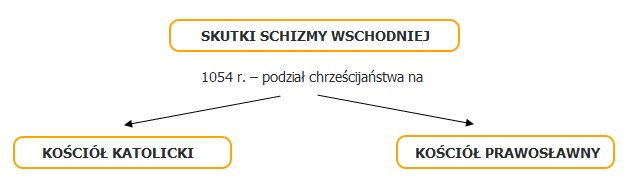 Na czele kościoła stał: ……………………………			……………………………….Głównym ośrodkiem (stolicą) Kościoła był:……………………………			………………………………..Językiem liturgii był:………………………………		…………………………………2. Wskaż poprawne dokończenie zdania.Zwrot „pójść do Canossy” oznacza obecnie: A. zabłądzić, pomylić drogę. B. podjąć ważną decyzję o nieodwracalnych konsekwencjach.C. w radykalny sposób rozstrzygnąć skomplikowaną sprawę.D. pokajać się, uznać swój błąd.3. Wskaż reformy zgodne z postulatami ruchu kluniackiego.A.Zaprzestanie sprzedaży odpustów.B.Wprowadzenie języka greckiego do liturgii.C.Wprowadzenie bezżeństwa księży.D.Rozpoczęcie świętej wojny z niewiernymi.E.Zaprzestanie sprzedawania stanowisk kościelnych.F.Wprowadzenie wyboru papieża przez kardynałów.